HayırEvetHayırEvet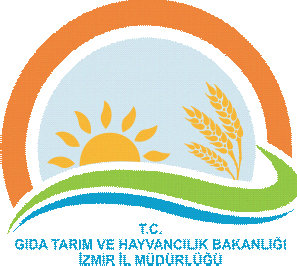 İŞ AKIŞ ŞEMASIBİRİM:TEKİRDAĞ İL GIDA TARIM VE HAYVANCILIK MÜDÜRLÜĞÜ / GIDA VE YEM ŞUBE MÜDÜRLÜĞÜŞEMA NO:GTHB.59.İLM.KYS.51ŞEMA ADI:NUMUNE ALMA EKİPMANLARININ TEMİNİ VE TAKİBİ İŞ AKIŞ ŞEMASI